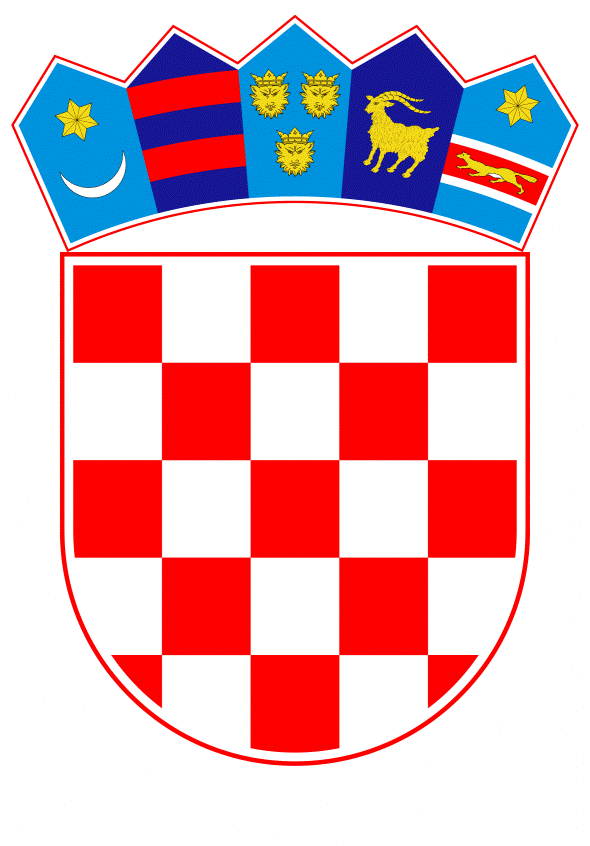 VLADA REPUBLIKE HRVATSKEZagreb, 10. veljače 2022.______________________________________________________________________________________________________________________________________________________________________________________________________________________________PrijedlogNa temelju članka 31. stavka 3. Zakona o Vladi Republike Hrvatske („Narodne novine“, br. 150/11., 119/14., 93/16. i 116/18.) i točaka II. i III. Odluke o kriterijima i postupku za prihvaćanje pokroviteljstva Vlade Republike Hrvatske („Narodne novine“, broj 44/16.), Vlada Republike Hrvatske je na sjednici održanoj __________ 2022. donijelaZ A K L J U Č A K	1.	Vlada Republike Hrvatske prihvaća pokroviteljstvo nad obilježavanjem 180. obljetnice Matice hrvatske tijekom 2022., sukladno zamolbi Matice hrvatske.	2.	Prihvaćanjem pokroviteljstva Vlada Republike Hrvatske ne preuzima nikakve financijske obveze.Klasa:	 		Urbroj:			Zagreb,			                                                                                              PREDSJEDNIK                                                                                               mr. sc. Andrej PlenkovićObrazloženjeMatica hrvatska najstarija je hrvatska kulturno-znanstvena ustanova osnovana 1842. godine u zamahu Hrvatskoga narodnog preporoda kada se osjećala izrazita potreba za knjigama i publikacijama na narodnom jeziku, koje će promicati preporodne ideje, podržavati i izgrađivati hrvatsku nacionalnu svijest, okupljajući najistaknutije hrvatske intelektualce i umjetnike.Povijest Matice hrvatske, njezino djelovanje i ustrajnost u zaštiti najvećih hrvatskih duhovnih vrednota u vremenima snažnih društvenih previranja svjedoče o trajnoj predanosti očuvanju hrvatskog identiteta, ali i prihvaćanju univerzalnih kulturnih vrijednosti.S obzirom na visoku 180. obljetnicu, povijesnu važnost djelovanja Matice hrvatske, kao i 50. obljetnicu Hrvatskoga proljeća čiji su teret velikim dijelom ponijeli upravo matičari, predlažemo da pokroviteljstvo preuzme Vlada Republike Hrvatske.Predlagatelj:Ministarstvo kulture i medijaPredmet:Prijedlog za prihvaćanje pokroviteljstva nad obilježavanjem 180. obljetnice Matice hrvatske tijekom 2022.  